Stockholm Marathon 2016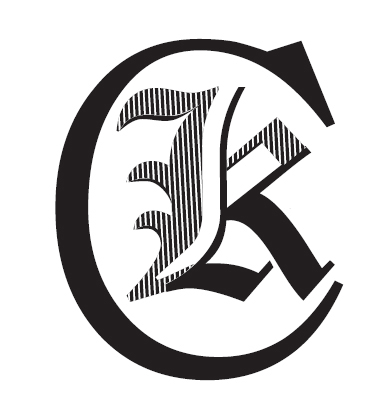 2016-06-04Resultat Karlskoga LCK:642	Torbjörn Björn	3:11.445867	Victor Drevenstam	4:13.14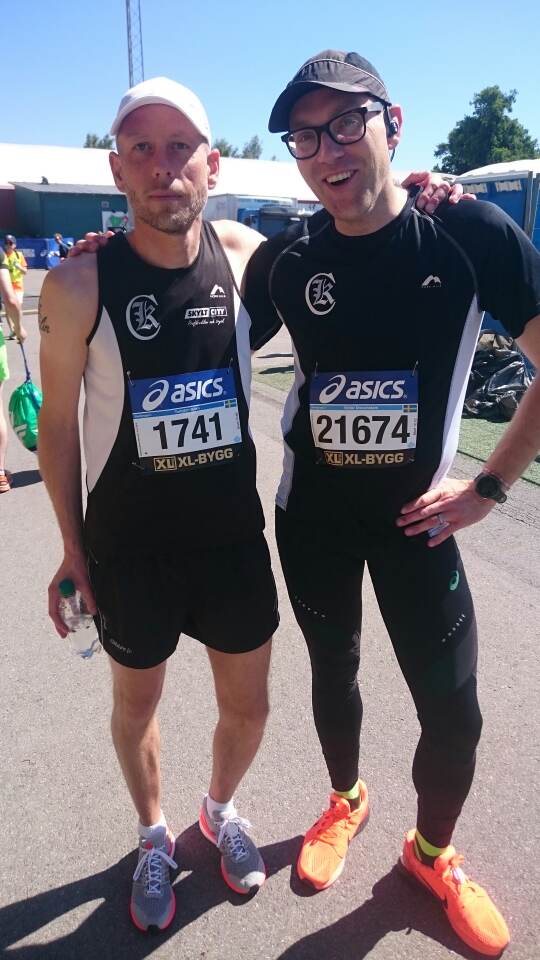 